CONSIDERACIONESSe recepcionará UN SOBRE POR DOCENTE Y POR ASIGNATURA por cada presentación que se realice. La documentación deberá presentarse en un sobre cerrado en Secretaría General de la Sede Gran Mendoza.IMPORTANTE: Al final del Instructivo  encontrará: CONSTANCIA DE ENTREGA DE SOBRE A SGR (Por favor recorte y complete)RÓTULO PARA IDENTIFICACIÓN DEL SOBRE (Por favor recorte, complete  y pegue)El aspirante debe incluir en el sobre los siguientes elementos:Currículum Vitae según el formato establecido en el presente instructivo.Propuesta pedagógica. (Punto  12 del Instructivo)Carpeta con probanzas: Fotocopia legalizada de título/s, Certificado de antigüedad docente, con altas y bajas.Docente nuevo de Colegio UMaza: incluir Foto carnet y Fotocopia del anverso y reverso del DNI.Datos Personales:Formación de superior: Nivel Superior (excluyente)Formación posterior (finalizada y aprobada): Conferencias, Cursos, Talleres, Ferias educativas (tres o más en los últimos cuatro años). *** Capacitador – Disertante – Organizador – Participante- AsistenteIdiomas (con certificación).**** Inglés- Francés- Portugués – otroCarrera Docente: Antigüedad Docente :  Antigüedad Docente en la UMaza: Producciones Docentes:Publicaciones:Experiencia ProfesionalExperiencia en Gestión AcadémicaPremios (se deberán consignar sólo los premios y menciones de carácter académicos o relacionados con la profesión), distinciones, becas de perfeccionamiento o investigación. Propuesta Pedagógica: solicitar los contenidos mínimos en el Colegio.Planificación de la materia. No olvide consignar: datos y fundamentación de la materia, objetivos, programa analítico, metodología de trabajo, evaluación y bibliografía.✂-----------------------------------------------------------------------------------------------------------------------------ESTIMADO DOCENTE:  RECORTE ESTE FORMULARIO 0207, COMPLETE Y PEGUE EN FRENTE DEL SOBRE PARA CONCURSO DOCENTEApellido y NombreApellido y NombreNúmero de DNI:Número de DNI:Fecha de Nacimiento:Fecha de Nacimiento:Fecha de Nacimiento:Datos de contacto: DirecciónDatos de contacto: DirecciónDatos de contacto: DirecciónDatos de contacto: DirecciónLocalidadProvinciaNº de teléfono particular y/o celular  Nº de teléfono particular y/o celular  Nº de teléfono particular y/o celular  Nº de teléfono particular y/o celular  Nº de teléfono particular y/o celular  Nº de teléfono particular y/o celular  Dirección de correo electrónicoDirección de correo electrónicoDirección de correo electrónicoDirección de correo electrónicoDirección de correo electrónicoNúmero de CUIL:Número de CUIL:Título Institución que lo otorgóAño de egresoTítulo Institución que lo otorgóAño de egresoTítulo de la capacitaciónInstituciónFechaRol ***EvaluaciónSí- NOCantidad de horasIdioma****Institución Nivel máximo aprobadoMateriaInstitución Fecha de inicioFecha de cese (si corresponde)Tipo de ProducciónMateriaApuntes, videos y/o audios  de cátedra elaborados por el docente (no se tendrán en cuenta presentaciones PPT).Guías de trabajos prácticos.Compilación de material teórico.Tipo de publicaciónEditorialTítulo Productos con propiedad intelectual y/o patente.Publicaciones en medios de comunicaciónActividad profesional relacionada con la cátedraCargo InstituciónFecha de inicioFecha de cese (si corresponde)Cargo Académico desempeñado (Director, Vice-director-  Secretario- Coordinador- Preceptor).InstituciónFecha de inicioFecha de cese (si corresponde)Tipo de reconocimientoNombre del reconocimientoInstitución que lo otorgóPremioMenciónBecaFFOFOR 0206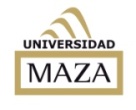 CUM - CONSTANCIA DE RECEPCIÓN DE SOBRE  PARA CONCURSO DE SELECCIÓN DOCENTE  ESTIMADO DOCENTE:  SI DESEA CONSTANCIA DE LA ENTREGA DEL SOBRE PARA CONCURSO DOCENTE, RECORTE ESTE FORMULARIO 0206, COMPLETE Y SOLICITE FIRMA Y ACLARACIÓN DEL RECEPTOR.ESTIMADO DOCENTE:  SI DESEA CONSTANCIA DE LA ENTREGA DEL SOBRE PARA CONCURSO DOCENTE, RECORTE ESTE FORMULARIO 0206, COMPLETE Y SOLICITE FIRMA Y ACLARACIÓN DEL RECEPTOR.ESTIMADO DOCENTE:  SI DESEA CONSTANCIA DE LA ENTREGA DEL SOBRE PARA CONCURSO DOCENTE, RECORTE ESTE FORMULARIO 0206, COMPLETE Y SOLICITE FIRMA Y ACLARACIÓN DEL RECEPTOR.ESTIMADO DOCENTE:  SI DESEA CONSTANCIA DE LA ENTREGA DEL SOBRE PARA CONCURSO DOCENTE, RECORTE ESTE FORMULARIO 0206, COMPLETE Y SOLICITE FIRMA Y ACLARACIÓN DEL RECEPTOR.ESTIMADO DOCENTE:  SI DESEA CONSTANCIA DE LA ENTREGA DEL SOBRE PARA CONCURSO DOCENTE, RECORTE ESTE FORMULARIO 0206, COMPLETE Y SOLICITE FIRMA Y ACLARACIÓN DEL RECEPTOR.ESTIMADO DOCENTE:  SI DESEA CONSTANCIA DE LA ENTREGA DEL SOBRE PARA CONCURSO DOCENTE, RECORTE ESTE FORMULARIO 0206, COMPLETE Y SOLICITE FIRMA Y ACLARACIÓN DEL RECEPTOR.ESTIMADO DOCENTE:  SI DESEA CONSTANCIA DE LA ENTREGA DEL SOBRE PARA CONCURSO DOCENTE, RECORTE ESTE FORMULARIO 0206, COMPLETE Y SOLICITE FIRMA Y ACLARACIÓN DEL RECEPTOR.ESTIMADO DOCENTE:  SI DESEA CONSTANCIA DE LA ENTREGA DEL SOBRE PARA CONCURSO DOCENTE, RECORTE ESTE FORMULARIO 0206, COMPLETE Y SOLICITE FIRMA Y ACLARACIÓN DEL RECEPTOR.ESTIMADO DOCENTE:  SI DESEA CONSTANCIA DE LA ENTREGA DEL SOBRE PARA CONCURSO DOCENTE, RECORTE ESTE FORMULARIO 0206, COMPLETE Y SOLICITE FIRMA Y ACLARACIÓN DEL RECEPTOR.ESTIMADO DOCENTE:  SI DESEA CONSTANCIA DE LA ENTREGA DEL SOBRE PARA CONCURSO DOCENTE, RECORTE ESTE FORMULARIO 0206, COMPLETE Y SOLICITE FIRMA Y ACLARACIÓN DEL RECEPTOR.ESTIMADO DOCENTE:  SI DESEA CONSTANCIA DE LA ENTREGA DEL SOBRE PARA CONCURSO DOCENTE, RECORTE ESTE FORMULARIO 0206, COMPLETE Y SOLICITE FIRMA Y ACLARACIÓN DEL RECEPTOR.ESTIMADO DOCENTE:  SI DESEA CONSTANCIA DE LA ENTREGA DEL SOBRE PARA CONCURSO DOCENTE, RECORTE ESTE FORMULARIO 0206, COMPLETE Y SOLICITE FIRMA Y ACLARACIÓN DEL RECEPTOR.ESTIMADO DOCENTE:  SI DESEA CONSTANCIA DE LA ENTREGA DEL SOBRE PARA CONCURSO DOCENTE, RECORTE ESTE FORMULARIO 0206, COMPLETE Y SOLICITE FIRMA Y ACLARACIÓN DEL RECEPTOR.ESTIMADO DOCENTE:  SI DESEA CONSTANCIA DE LA ENTREGA DEL SOBRE PARA CONCURSO DOCENTE, RECORTE ESTE FORMULARIO 0206, COMPLETE Y SOLICITE FIRMA Y ACLARACIÓN DEL RECEPTOR.El día de la fecha se recibe/n  ……………… (………..…..…….) sobre/s cerrado/s perteneciente a:     El día de la fecha se recibe/n  ……………… (………..…..…….) sobre/s cerrado/s perteneciente a:     El día de la fecha se recibe/n  ……………… (………..…..…….) sobre/s cerrado/s perteneciente a:     El día de la fecha se recibe/n  ……………… (………..…..…….) sobre/s cerrado/s perteneciente a:     El día de la fecha se recibe/n  ……………… (………..…..…….) sobre/s cerrado/s perteneciente a:     El día de la fecha se recibe/n  ……………… (………..…..…….) sobre/s cerrado/s perteneciente a:     El día de la fecha se recibe/n  ……………… (………..…..…….) sobre/s cerrado/s perteneciente a:     El día de la fecha se recibe/n  ……………… (………..…..…….) sobre/s cerrado/s perteneciente a:     El día de la fecha se recibe/n  ……………… (………..…..…….) sobre/s cerrado/s perteneciente a:     El día de la fecha se recibe/n  ……………… (………..…..…….) sobre/s cerrado/s perteneciente a:     El día de la fecha se recibe/n  ……………… (………..…..…….) sobre/s cerrado/s perteneciente a:     El día de la fecha se recibe/n  ……………… (………..…..…….) sobre/s cerrado/s perteneciente a:     El día de la fecha se recibe/n  ……………… (………..…..…….) sobre/s cerrado/s perteneciente a:     Apellido y Nombre:Apellido y Nombre:Apellido y Nombre:Apellido y Nombre:DNI Nº.DNI Nº.Para Concurso de Antecedentes Docentes del Colegio (CUM)Para Concurso de Antecedentes Docentes del Colegio (CUM)Para Concurso de Antecedentes Docentes del Colegio (CUM)Para Concurso de Antecedentes Docentes del Colegio (CUM)Para Concurso de Antecedentes Docentes del Colegio (CUM)Para Concurso de Antecedentes Docentes del Colegio (CUM)Para Concurso de Antecedentes Docentes del Colegio (CUM)Para Concurso de Antecedentes Docentes del Colegio (CUM)Para Concurso de Antecedentes Docentes del Colegio (CUM)Para Concurso de Antecedentes Docentes del Colegio (CUM)Para Concurso de Antecedentes Docentes del Colegio (CUM)Para Concurso de Antecedentes Docentes del Colegio (CUM)Para Concurso de Antecedentes Docentes del Colegio (CUM)Para Concurso de Antecedentes Docentes del Colegio (CUM)Orientación:Materia:Materia:Recepcionó:Recepcionó:Firma:Aclaración:Aclaración:Fecha:Fecha:FOR 0206 – Rev. 0  – Fecha: 24-04-2018FOR 0025 – Rev. 1 – Fecha:FOR 0206 – Rev. 0  – Fecha: 24-04-2018FOR 0025 – Rev. 1 – Fecha:FOR 0206 – Rev. 0  – Fecha: 24-04-2018FOR 0025 – Rev. 1 – Fecha:FOR 0206 – Rev. 0  – Fecha: 24-04-2018FOR 0025 – Rev. 1 – Fecha:FOR 0206 – Rev. 0  – Fecha: 24-04-2018FOR 0025 – Rev. 1 – Fecha:FOR 0206 – Rev. 0  – Fecha: 24-04-2018FOR 0025 – Rev. 1 – Fecha:FOR 0206 – Rev. 0  – Fecha: 24-04-2018FOR 0025 – Rev. 1 – Fecha:FOR 0207CUM -RÓTULO PARA SOBRE DE PRESENTACIÓN A CONCURSO DE SELECCIÓN DOCENTECUM -RÓTULO PARA SOBRE DE PRESENTACIÓN A CONCURSO DE SELECCIÓN DOCENTECUM -RÓTULO PARA SOBRE DE PRESENTACIÓN A CONCURSO DE SELECCIÓN DOCENTECUM -RÓTULO PARA SOBRE DE PRESENTACIÓN A CONCURSO DE SELECCIÓN DOCENTECUM -RÓTULO PARA SOBRE DE PRESENTACIÓN A CONCURSO DE SELECCIÓN DOCENTECUM -RÓTULO PARA SOBRE DE PRESENTACIÓN A CONCURSO DE SELECCIÓN DOCENTECUM -RÓTULO PARA SOBRE DE PRESENTACIÓN A CONCURSO DE SELECCIÓN DOCENTECUM -RÓTULO PARA SOBRE DE PRESENTACIÓN A CONCURSO DE SELECCIÓN DOCENTECUM -RÓTULO PARA SOBRE DE PRESENTACIÓN A CONCURSO DE SELECCIÓN DOCENTECUM -RÓTULO PARA SOBRE DE PRESENTACIÓN A CONCURSO DE SELECCIÓN DOCENTEApellido y Nombre:Apellido y Nombre:Apellido y Nombre:Apellido y Nombre:DNI NºDNI NºSobre para Concurso de Antecedentes Docentes del Colegio:Sobre para Concurso de Antecedentes Docentes del Colegio:Sobre para Concurso de Antecedentes Docentes del Colegio:Sobre para Concurso de Antecedentes Docentes del Colegio:Sobre para Concurso de Antecedentes Docentes del Colegio:Sobre para Concurso de Antecedentes Docentes del Colegio:Sobre para Concurso de Antecedentes Docentes del Colegio:Sobre para Concurso de Antecedentes Docentes del Colegio:Sobre para Concurso de Antecedentes Docentes del Colegio:Sobre para Concurso de Antecedentes Docentes del Colegio:Sobre para Concurso de Antecedentes Docentes del Colegio:Sobre para Concurso de Antecedentes Docentes del Colegio:Sobre para Concurso de Antecedentes Docentes del Colegio:Orientación:MateriaMateriaFirma:Fecha:Fecha:“Toda la información incluida en el CV y la que conste en los certificados/probanzas presentados, tienen carácter de Declaración Jurada”.FOR 0207  –rev.0 – Fecha: 24-04-2018“Toda la información incluida en el CV y la que conste en los certificados/probanzas presentados, tienen carácter de Declaración Jurada”.FOR 0207  –rev.0 – Fecha: 24-04-2018“Toda la información incluida en el CV y la que conste en los certificados/probanzas presentados, tienen carácter de Declaración Jurada”.FOR 0207  –rev.0 – Fecha: 24-04-2018“Toda la información incluida en el CV y la que conste en los certificados/probanzas presentados, tienen carácter de Declaración Jurada”.FOR 0207  –rev.0 – Fecha: 24-04-2018“Toda la información incluida en el CV y la que conste en los certificados/probanzas presentados, tienen carácter de Declaración Jurada”.FOR 0207  –rev.0 – Fecha: 24-04-2018“Toda la información incluida en el CV y la que conste en los certificados/probanzas presentados, tienen carácter de Declaración Jurada”.FOR 0207  –rev.0 – Fecha: 24-04-2018“Toda la información incluida en el CV y la que conste en los certificados/probanzas presentados, tienen carácter de Declaración Jurada”.FOR 0207  –rev.0 – Fecha: 24-04-2018“Toda la información incluida en el CV y la que conste en los certificados/probanzas presentados, tienen carácter de Declaración Jurada”.FOR 0207  –rev.0 – Fecha: 24-04-2018“Toda la información incluida en el CV y la que conste en los certificados/probanzas presentados, tienen carácter de Declaración Jurada”.FOR 0207  –rev.0 – Fecha: 24-04-2018“Toda la información incluida en el CV y la que conste en los certificados/probanzas presentados, tienen carácter de Declaración Jurada”.FOR 0207  –rev.0 – Fecha: 24-04-2018“Toda la información incluida en el CV y la que conste en los certificados/probanzas presentados, tienen carácter de Declaración Jurada”.FOR 0207  –rev.0 – Fecha: 24-04-2018“Toda la información incluida en el CV y la que conste en los certificados/probanzas presentados, tienen carácter de Declaración Jurada”.FOR 0207  –rev.0 – Fecha: 24-04-2018“Toda la información incluida en el CV y la que conste en los certificados/probanzas presentados, tienen carácter de Declaración Jurada”.FOR 0207  –rev.0 – Fecha: 24-04-2018